All pictures shown below were captured on iPad, which were used for whole-class discussion when projected on Apple TV.Initial Work on Comparing Right Triangle to Square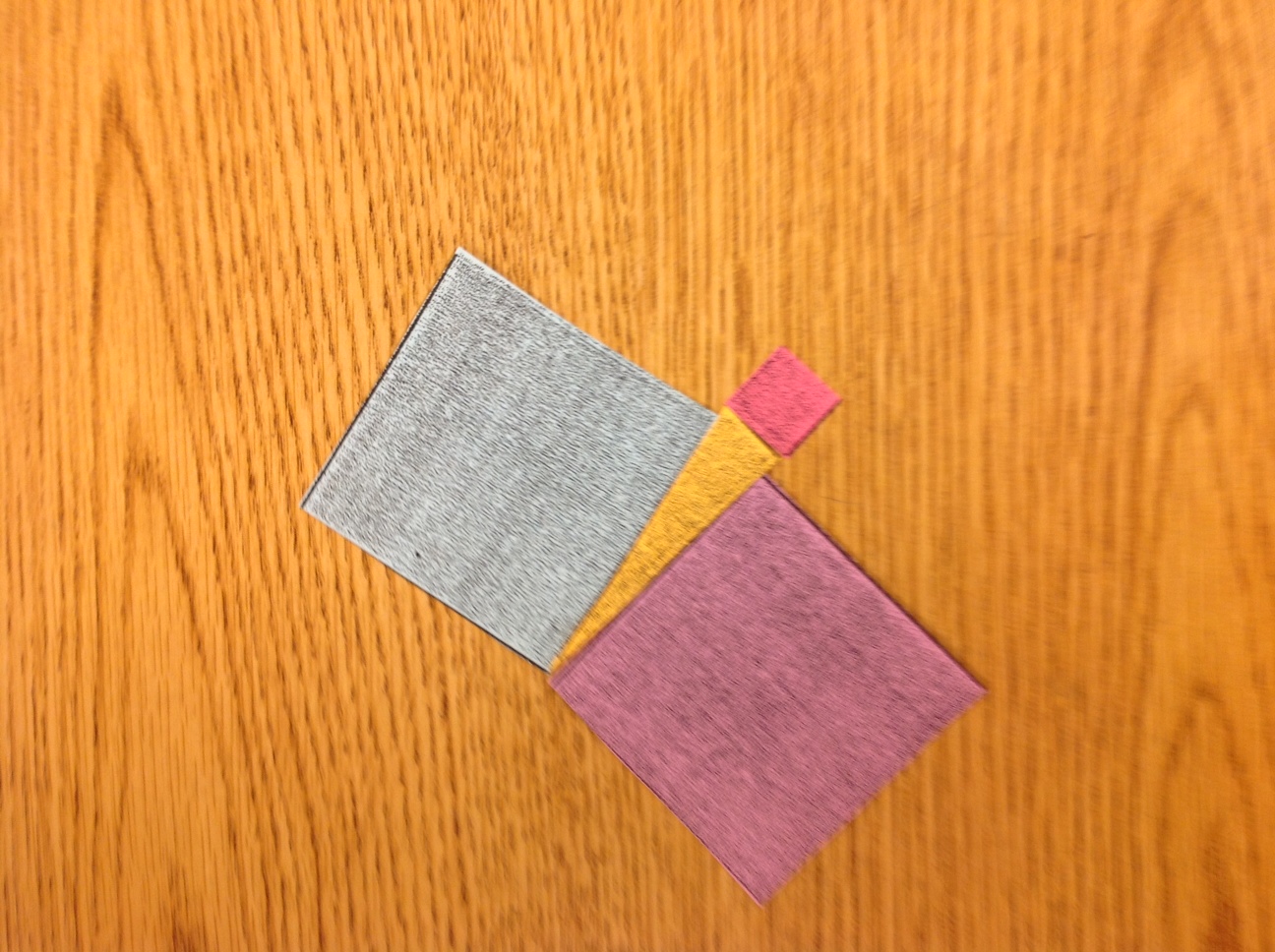 Explore Activity/Solving the Puzzle Talking PointsDifferent, but Equal Examples of Puzzles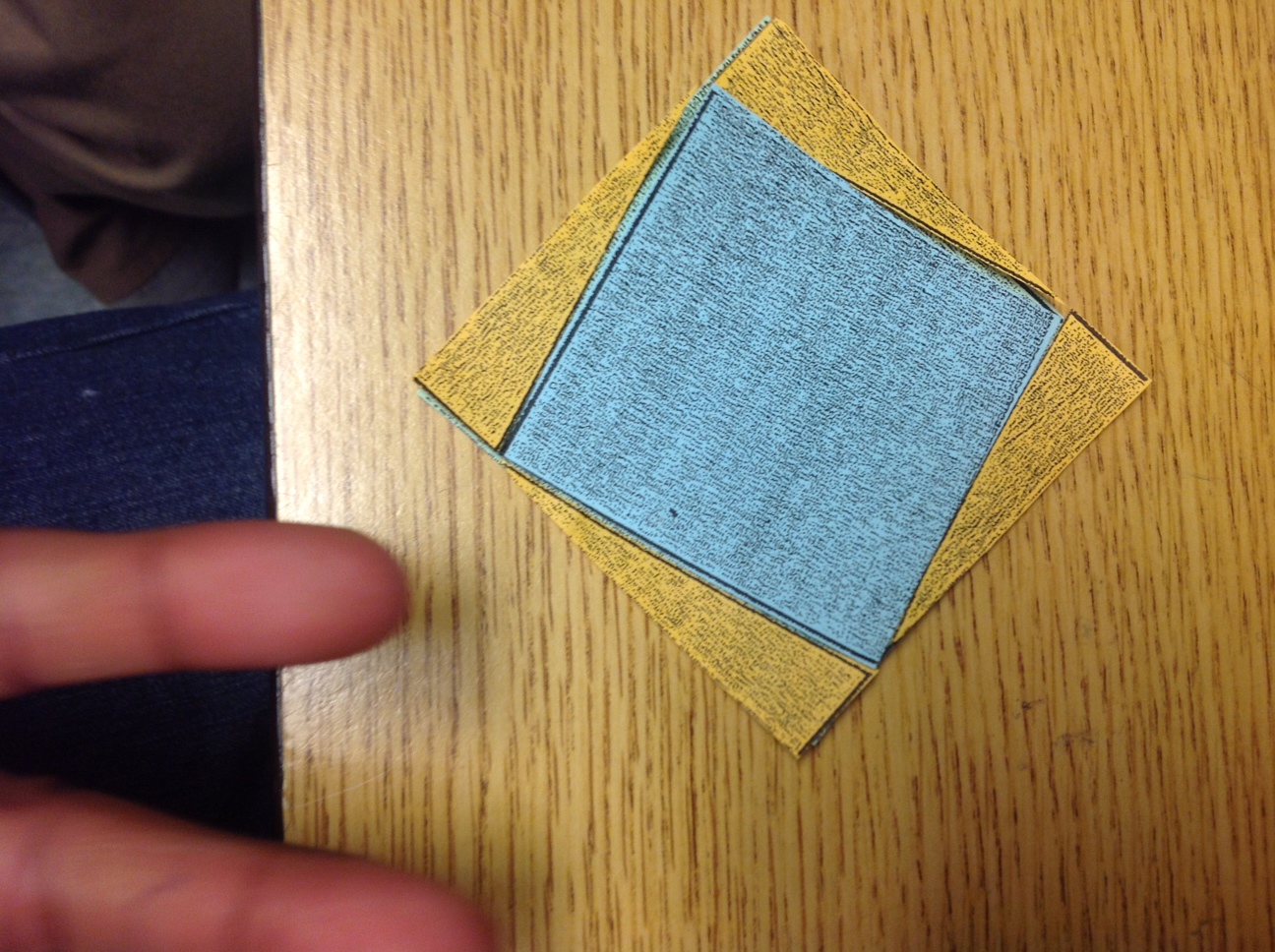 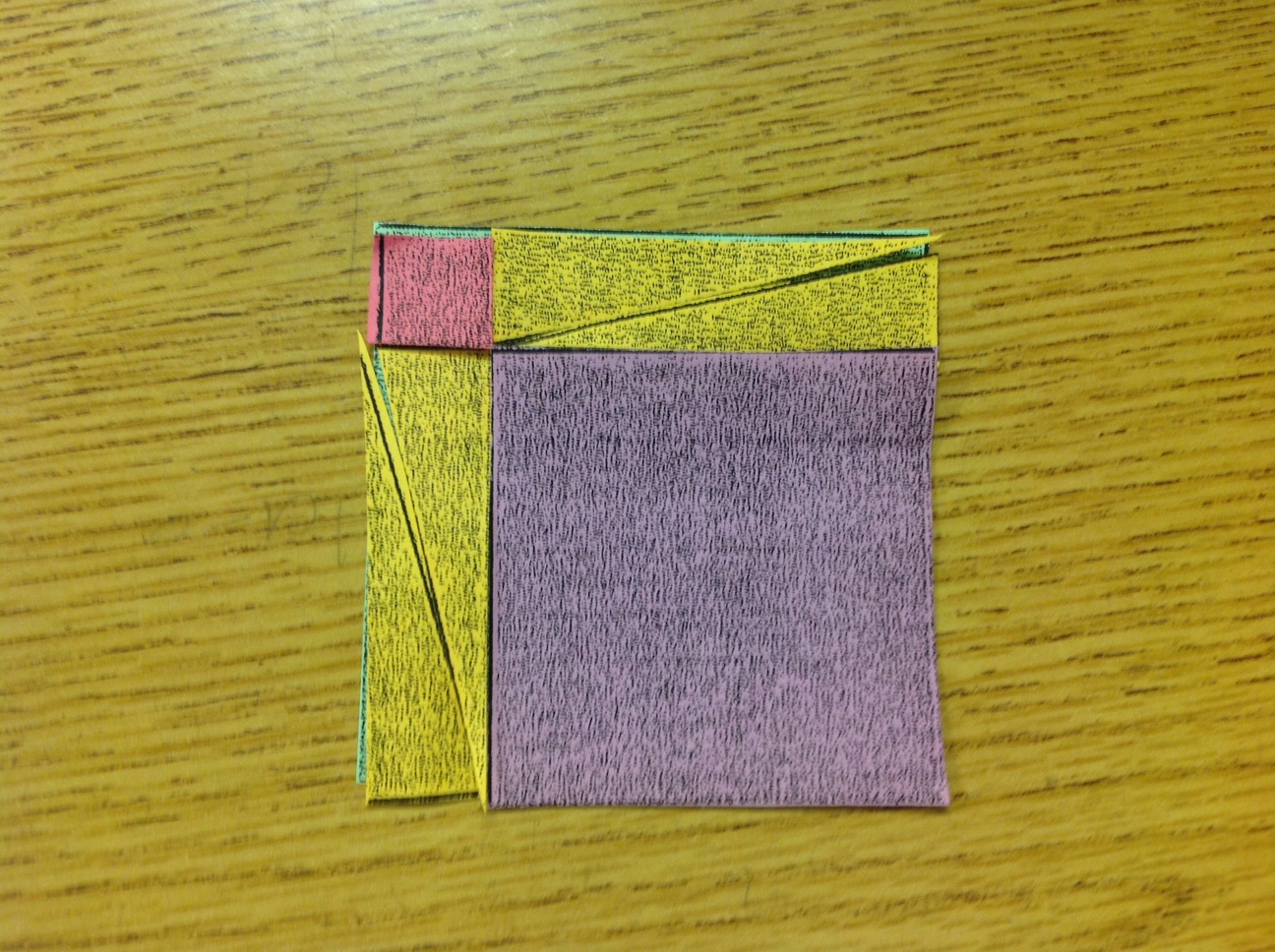 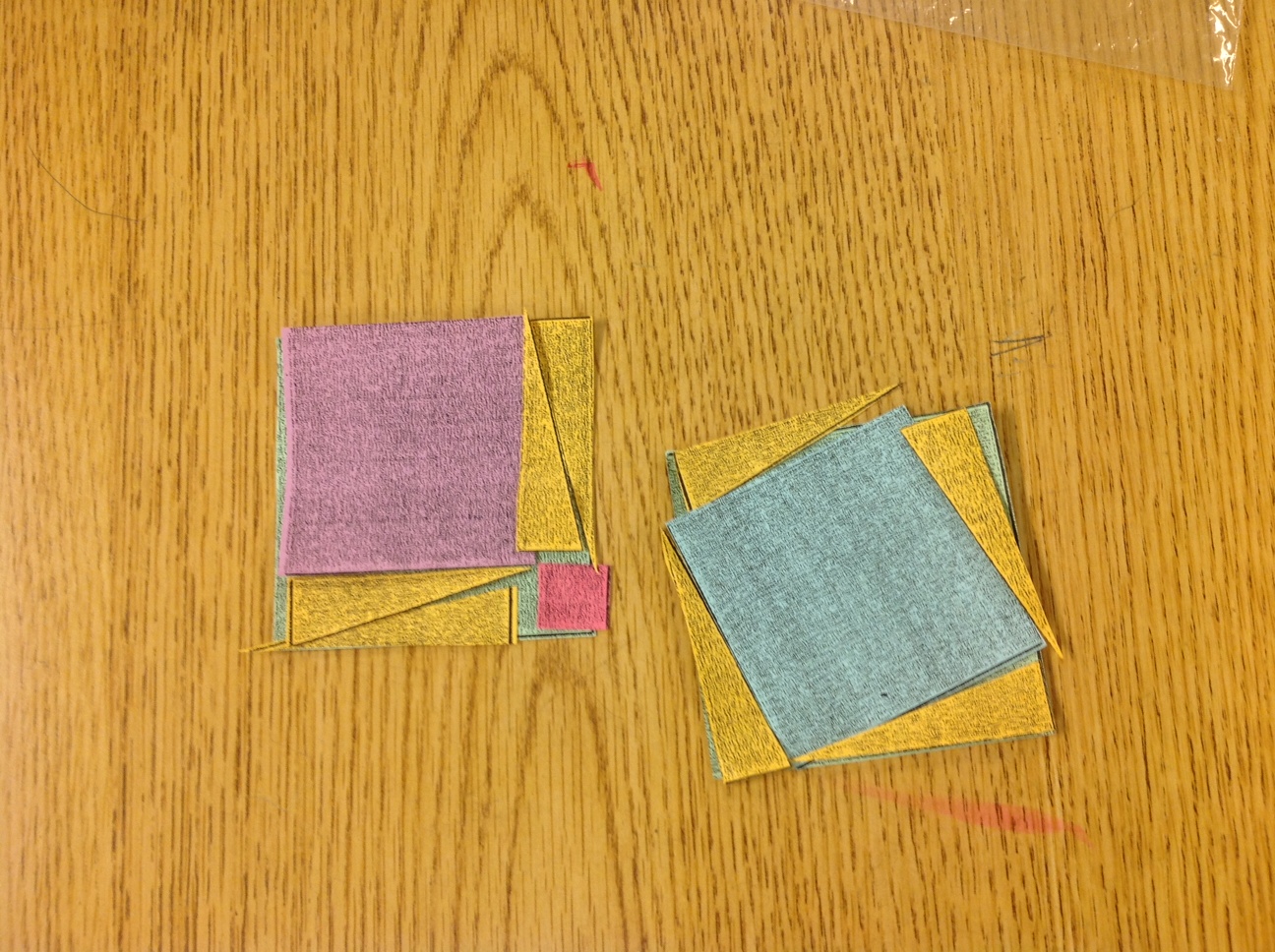 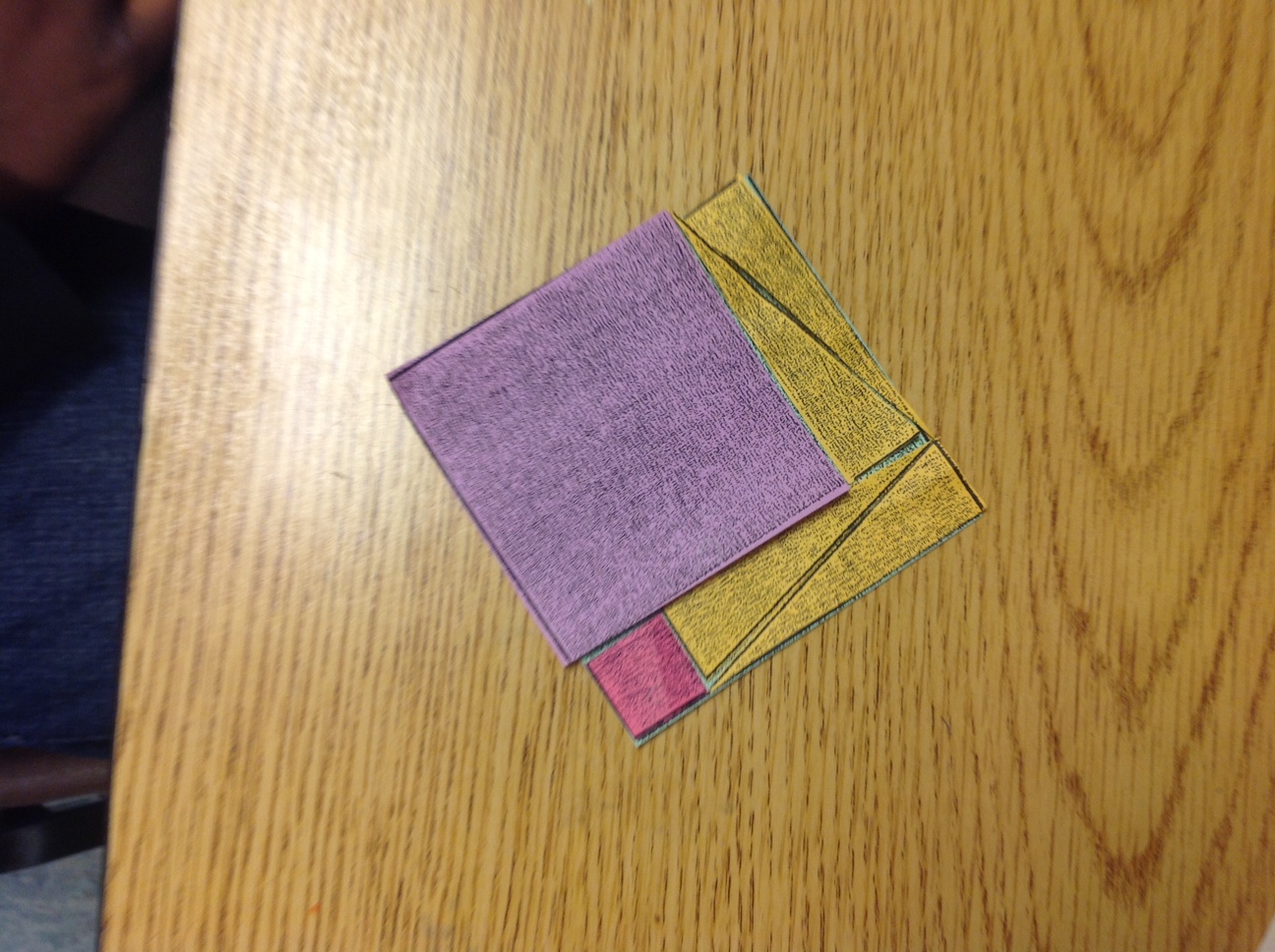 Student MisconceptionsInability to Consider Slanting Blue SquarePurple/Blue Square Minimal Size Differential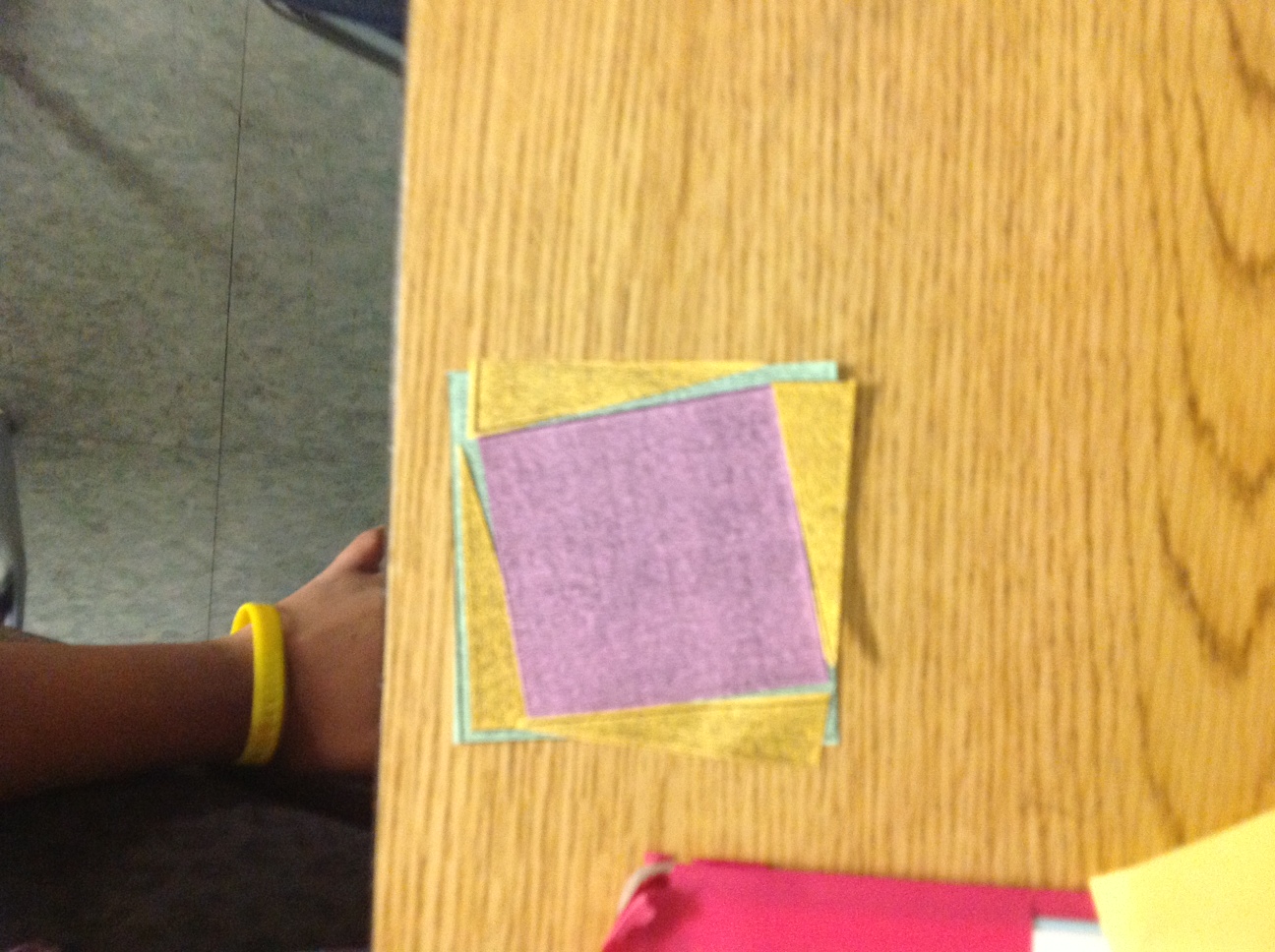 Entry/Exit Slip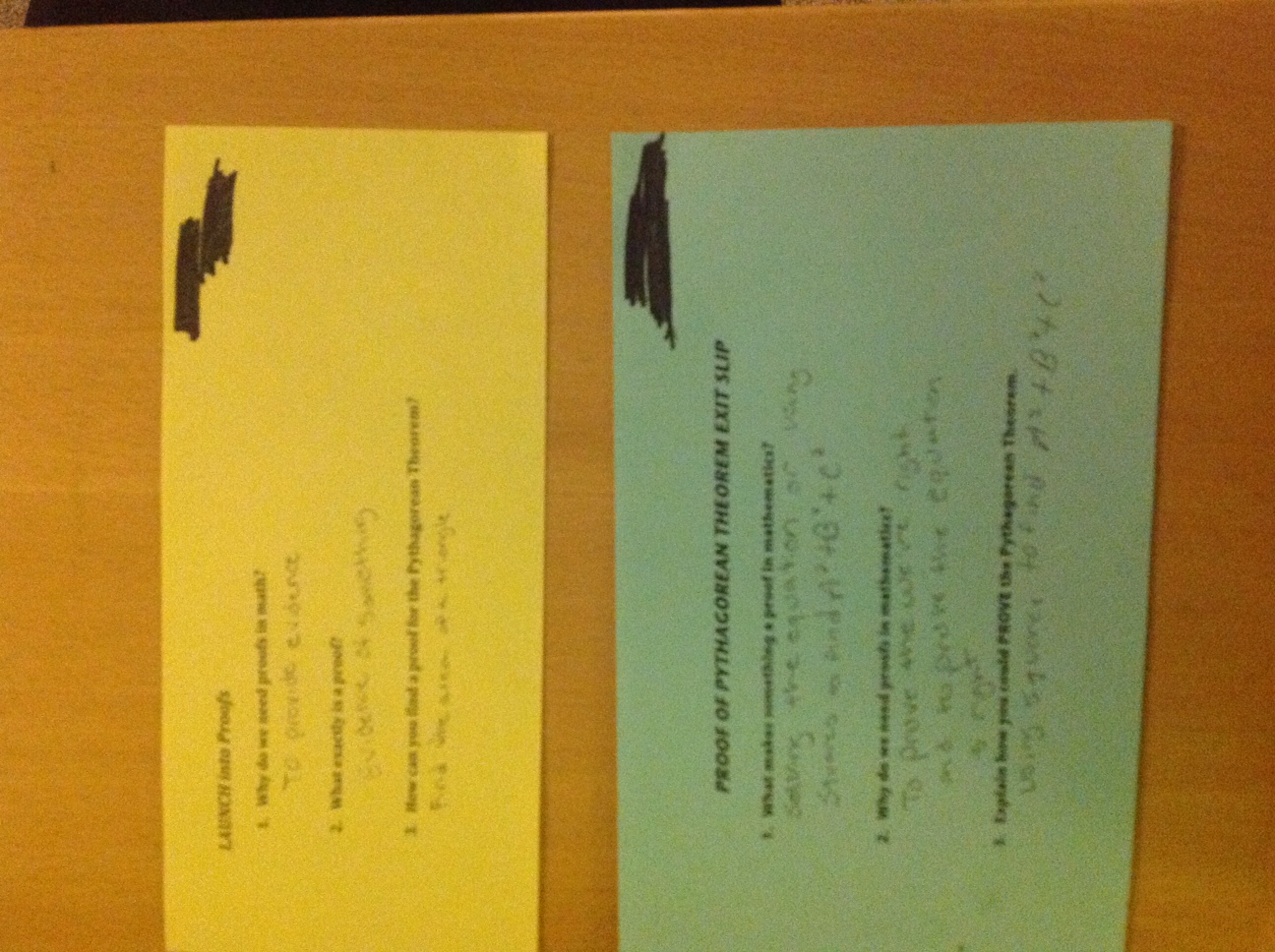 